МУНИЦИПАЛЬНАЯ ПРОГРАММА «Модернизация объектов коммунальной инфраструктуры Криволукского муниципального образования на 2016-2018 годы»2016 год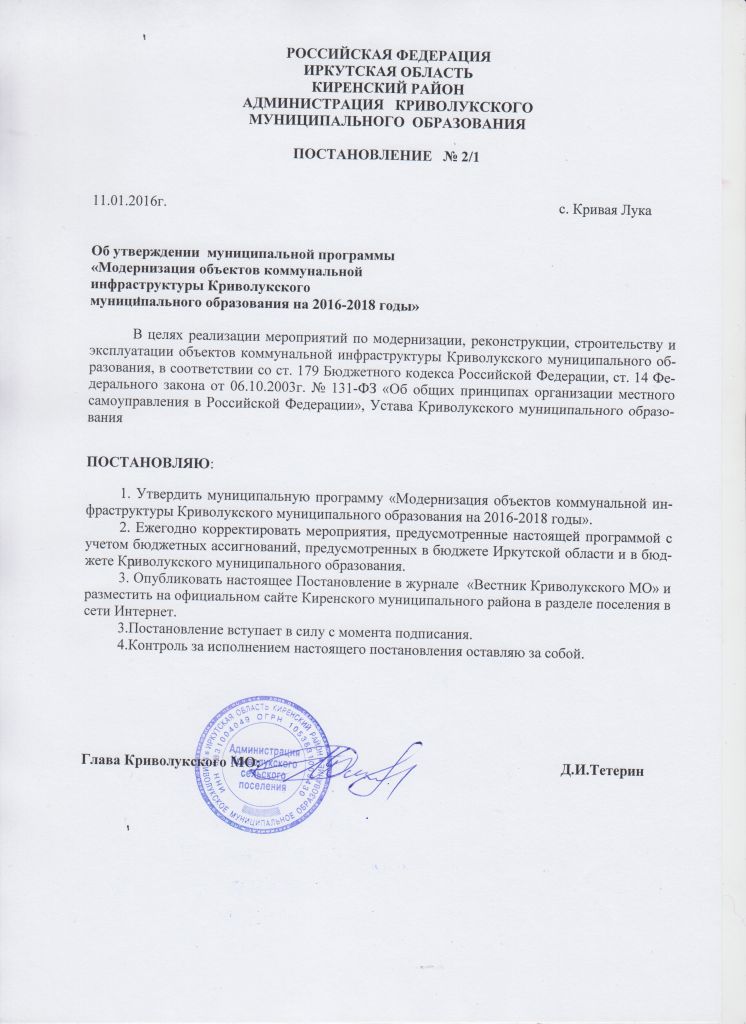                                                                                           УТВЕРЖДЕНА                                                                                       Постановлением администрации                                                            Криволукского                                                                                    муниципального образования                                                                       от 11.01.2016 г. № 2/1МУНИЦИПАЛЬНАЯ ПРОГРАММА«МОДЕРНИЗАЦИЯ ОБЪЕКТОВ КОММУНАЛЬНОЙ ИНФРАСТРУКТУРЫ Криволукского муниципального образования на 2016-2018 годы».Паспорт программыМуниципальная программа «Модернизация объектов коммунальной инфраструктуры Криволукского муниципального образования на 2016-2018 годы» (далее - программа) разработана в рамках реализации государственной программы Иркутской области «Развитие жилищно-коммунального хозяйства Иркутской области» на 2014-2018 годы, подпрограмма «Модернизация объектов коммунальной инфраструктуры Иркутской области» на 2014-2018 годы, утвержденной постановлением Правительства Иркутской области от 24 октября 2013 года № 446-пп.Программа направлена на продолжение, развитие и расширение системы мероприятий, проведенных в рамках муниципальной и областной государственной программы модернизации коммунальной инфраструктуры в 2010-2013 годы.Проведение данных мероприятий позволит снизить объемы финансирования работ по ликвидации и предотвращению аварийных ситуаций и направлять бюджетные средства на плановую модернизацию и реконструкции объектов коммунальной теплоэнергетики, что позволит в дальнейшем увеличить эффективность расходования средств бюджетов.Обоснование необходимости разработки программыВ соответствии с принципами, заложенными в подпрограмму «Модернизация объектов коммунальной инфраструктуры Иркутской области» на 2014-2018 годы, государственной программы Иркутской области «Развитие жилищно-коммунального хозяйства Иркутской области» на 2014-2018 годы, утвержденной постановлением Правительства Иркутской области от 24 октября 2013 года № 446-пп, осуществляемой в соответствии с приоритетными национальными проектами, одной из основных задач в сфере ЖКХ является повышения надежности и эффективности функционирования систем теплоснабжения городов и населенных пунктов, сокращение потребления  топливно-энергетических ресурсов в теплоэнергетическом комплексе.Основанием для модернизации системы теплоснабжения с.Кривая Лука является работа связанная с  выполнением рекомендаций ООО «Теплоэнергетик» в 2012г.  «Энергетическое обследование системы теплоснабжения с.Кривая Лука Киренского района».По результатам работы были выявлены основные показатели характеризующие эффективность работы основного элемента рассматриваемых систем теплоснабжения – теплоисточников, которые показывали, что их средневзвешенный КПД не превышает 54%. Основная часть котельных эксплуатировалась более 20 лет. Из-за нехватки денежных средств, плановые капитальные ремонты котельного и котельно-вспомогательного оборудования в полном объеме не проводились, а выборочные ремонты не позволяли обеспечить необходимый уровень энергетической эффективности работы систем теплоснабжения. Проведенный анализ топливно-энергетического баланса системы теплоснабжения показал наличие значительных утечек и несанкционированных сливов теплоносителя, что обусловлено как ветхостью тепловых сетей (до 67 %), так и их гидравлической разрегулированностью. В общей сложности на нормативные и сверхнормативные утечки приходилось до 25% произведенной тепловой энергии.Мероприятия по модернизации и реконструкции объектов коммунальной структуры Криволукского муниципального образования, проводимые как в рамках областной и муниципальной программ, так и за счет средств, выделяемых из областного и местного бюджетов на проведение мероприятий по подготовке объектов ЖКХ к отопительному сезону, а также за счет средств предприятий коммунальной комплекса позволит достичь главного результата - повышения надежности функционирования объектов коммунальной теплоэнергетики и улучшения качества предоставления жилищно-коммунальных услуг.Однако для выполнения всего комплекса работ по модернизации объектов коммунальной инфраструктуры требуются значительные инвестиции. В связи с длительным сроком окупаемости объектов ЖКХ частные инвесторы не проявляют интереса к капиталовложениям в эту отрасль. Следовательно, основные  расходы на осуществление мероприятий по модернизации объектов ЖКХ должны, особенно на первом этапе, финансироваться за счет средств бюджетов. Финансовое и организационное участие исполнительных органов государственной власти Иркутской области, позволяет на условиях софинансирования выделять средства бюджета Криволуского муниципального образования, а также привлекать внебюджетные средства.Реализация данной программы позволит:1) обеспечить более комфортные условия проживания населения с.Кривая Лука путем повышения надежности функционирования инженерной инфраструктуры;2) сократить потребление энергетических ресурсов в результате уменьшения потерь в ходе производства и транспортировки тепловой энергии;3) сократить бюджетные затраты, связанные с обеспечением жилищно-коммунальными услугами населения;4) оптимизировать тарифы предприятий жилищно-коммунального комплекса для экономической стабилизации положения в отрасли.Цели и задачи, сроки реализации ПрограммыПрограмма направлена на повышение энергетической эффективности, надежности и экономичности функционирования инженерных инфраструктур Криволукского муниципального образования.Реализация программы предполагает Институциональные преобразования, проведение которых запланировано в рамках данной программы, ориентированы на достижение следующих целей:1) снизить уровень износа объектов инженерной инфраструктуры Криволукского муниципального образования;2) повысить надежность и качество теплоснабжения с.Кривая Лука;3) сократить расходы бюджета на финансирование мероприятий по поддержанию жизнеспособности инженерной инфраструктуры с.Кривая Лука.В ходе реализации Программы необходимо решить следующие задачи:1) подготовить объекты коммунальной инфраструктуры Криволукского муниципального образования к прохождению отопительных сезонов 2017 г. и 2018 годов.2) реализация комплексных мероприятий, направленных на экономию твердого топлива;3) внедрение высокоэффективного котельного и котельно-вспомогательного оборудования;4) реализация комплексных мероприятий в целях повышения надежности инженерных коммуникаций, обеспечивающих функционирование системы тепловодоснабжения;Программа реализуется с 2017 по 2018 годы.Механизм реализации программных мероприятий2011 год – капитально отремонтированы участки № 18, №19, протяженностью 114 п.м. в трехтрубном исполнении на сумму 1000 тыс.рублей. 2012 год – установлен котел КВр - 1,45 на сумму 600 тыс.рублей.Капитальный ремонт участка № 27 в трехтрубном исполнении протяженностью 43 п.м. на сумму 520 тыс.рублей.         2013 год – капитальный ремонт участка № 28 в трехтрубном исполнении протяженностью 54 п.м. на сумму 560 тыс.рублей.2014 год – капитальный ремонт участка № 11, № 12, № 13, № 14, № 15, № 16 протяженностью 182 п.м. в трехтрубном исполнении на сумму 1200 тыс.рублей.Таким образом, в результате проведенных мероприятий по модернизации за период с 2011-2014 г. размер экономического эффекта только в части расхода топлива (в сопоставимых условиях) составил 1600 тыс. рублей.Финансовое обеспечение программы.Объем финансирования Программы с 2016 по 2018 годы составляет 3365,27 тыс. руб., в том числе:2017 год – 2565,27 тыс.руб., в том числе средства областного бюджета - тыс.руб.,  местного бюджета  513 тыс.руб.2018 год –  850 тыс.руб., в том числе средства областного бюджета - тыс.руб., местного бюджета 17 тыс.руб.Объемы финансирования и мероприятия Программы подлежат ежегодному уточнению для принятия к финансированию на очередной финансовый год путем внесения изменений в Программу до 1 мая текущего года.При реализации Программы в установленном порядке могут быть использованы:1) средства бюджета Криволукского муниципального образования;2) средства, перечисленные из областного бюджета;3) средства, перечисленные из федерального бюджета;3) иные внебюджетные средства, в том числе средства эксплуатирующих организаций, предусмотренные на соответствующие цели.Объемы финансирования Программы за счет средств областного и федерального бюджетов ежегодно уточняются с учетом доведенных лимитов бюджетных обязательств на очередной финансовый год.Администрация Криволукского муниципального образования осуществляет подготовку предложений по объемам и условиям предоставления  средств областного и федерального бюджета для реализации Программы.Экономия бюджетных средств, ожидаемая после реализации мероприятий по модернизации систем теплоснабжения Криволукского муниципального образования составит 420 тыс. руб.Финансирование мероприятий, проводимых в рамках Программы, осуществляется за счет средств бюджета Криволукского муниципального образования в соответствии с решениями Думы Криволукского сельского поселения и областного бюджета в соответствии с законом Иркутской области об областном бюджете на очередной финансовый год в пределах доведенных лимитов бюджетных ассигнований. Средства областного бюджета предоставляются в виде межбюджетных трансфертов в форме субсидий местным бюджетам муниципальных образований Иркутской области в пределах средств, предусмотренных в областном бюджете на очередной финансовый год на реализацию следующих мероприятий согласно приложению к Программе:                                                                                        Приложение                                                                                                                   к муниципальной программе                                                                                                                                    «Модернизация объектов коммунальной                                                                                                                              инфраструктуры Криволукского МО                                                                                                  на 2016-2018 годы Наименование программыМуниципальная программа «Модернизация объектов коммунальной инфраструктуры Криволукского МО на 2016-2018 годы»Правовое основание разработки муниципальной программыГосударственная программа Иркутской области «Развитие жилищно-коммунального хозяйства Иркутской области» на 2014-2018 годы, утвержденной постановлением Правительства Иркутской области от 24 октября 2013 года № 446-ппОтветственный исполнительАдминистрация Криволукского сельского поселения,Участники муниципальной программыМинистерство жилищной политики и энергетики Иркутской областиЦель муниципальной программы1. Снизить уровень износа объектов инженерной инфраструктуры Криволукского муниципального образования.2. Повысить надежность и качество теплоснабжения с.Кривая Лука.3. Оптимизировать расходы бюджета на финансирование мероприятий по поддержанию жизнеспособности инженерной инфраструктуры Криволукского муниципального образования. 4. Снизить потребность в твердом топливе.Задачи муниципальной программы1. Подготовка объектов коммунальной инфраструктуры Криволукского  муниципального образования к отопительному сезону 2017-2018г.г.2.Реализация комплексных проектов программы, направленных на развитие и модернизацию инженерной инфраструктуры Криволукского муниципального образования.3. Реализация комплексных мероприятий, направленных на  оптимизацию потребления топливно-энергетических ресурсов в местности, приравненной к районам Крайнего Севера.4. Формирование системы взаимодействия органов местного самоуправления Криволукского муниципального образования и исполнительных органов государственной власти Иркутской области, проектных, научных, производственных и иных организаций.Срок реализации2016-2018 годыОбъемы и источники финансирования ПрограммыОбъем финансирования Программы с 2016 по 2018 годы составляет 3365,27 тыс. руб., в том числе:При реализации программы в установленном порядке могут быть использованы:1) средства бюджета Криволукского муниципального образования;2) средства областного бюджета, выделенные в рамках реализации подпрограммы «Модернизация объектов коммунальной инфраструктуры Иркутской области» на 2016-2018 годы, государственной программы Иркутской области «Развитие жилищно-коммунального хозяйства Иркутской области» на 2016-2018 годы; 3) средства, перечисленные из федерального бюджета;4) иные внебюджетные средства, в том числе средства эксплуатирующих организаций, предусмотренные на соответствующие цели.Объемы финансирования программы ежегодно уточняются с учетом доведенных лимитов бюджетных обязательств на очередной финансовый год.Ожидаемые результаты реализации муниципальной программы.Снижение уровня износа объектов коммунальной инфраструктуры: в 2016 году уровень износа составил 67%, в 2017 – 60%, в 2018 году предусматривается снижение до 55%.Сокращение объема потребления твердых видов котельного топлива за счет сокращения потерь в тепловодотрассах и модернизации котельной  Криволукского МО.N  
п/пНаименование мероприятияРасчетная оценка затрат, тыс.руб.Срок окупаемостиОжидаемый экономический(тыс.руб.год) или социальный эффектСрок исполнения, годыОбъем     
финансирования, тыс.руб.Объем     
финансирования, тыс.руб.Объем     
финансирования, тыс.руб.Объем     
финансирования, тыс.руб.N  
п/пНаименование мероприятияРасчетная оценка затрат, тыс.руб.Срок окупаемостиОжидаемый экономический(тыс.руб.год) или социальный эффектСрок исполнения, годыВсегов том числев том числев том числеN  
п/пНаименование мероприятияРасчетная оценка затрат, тыс.руб.Срок окупаемостиОжидаемый экономический(тыс.руб.год) или социальный эффектСрок исполнения, годыВсегоОбластной бюджетМестный бюджетВнебюджетные средства124567891011I.Ремонт систем тепловодоснабжения с.Кривая Лука2565,272,24602017-20182565,27-51,3-I.1) Капитальный ремонт основного и вспомогательного оборудования котельной Администрации Криволукского МО и инженерного оборудования8502,42502018850-17-